Приложение № 2к Административному регламентуобразец заполнения заявки для юридических лицВ комитет городского хозяйства истроительства администрации городского округа «Город Калининград». Калининград, пл. Победы, 1Заявка о согласовании создания места (площадки) накопления твёрдых коммунальных отходов на территории городского округа «Город Калининград»Прошу согласовать создание места (площадки) накопления твёрдых коммунальных отходов (далее – ТКО) на территории городского округа «Город Калининград»:1. Данные о заявителе:- полное наименование: ООО «Дружба»____________________________                                                                                                                    - ОГРН записи в ЕГРЮЛ: 00000000000______________________________                                                                                                                    - юридический адрес: . Калининград, ул. Северная, д.35_________- фактический адрес: . Калининград, ул. Павлова, д. 3, оф. 24____                                          (указывается, если отличается от юридического адреса)- контактные данные: т. 00-00-00/8(000)0000000), ХХХ@ХХ.ХХ ______                               (почтовый адрес, телефон, адрес электронной почты)2. Адрес планируемого местонахождения места (площадки) накопления ТКО: . Калининград, ул. Павлова, д. 3____________________________                                                                          3. Данные о технических характеристиках планируемого места (площадки) накопления ТКО:3.1. Вид покрытия: бетонное______________________________________                                                                                   3.2. Наличие ограждения: планируется, металлопрофиль_______________                                     3.3. Площадь: 6 м²_______________________________________________                                                                                           3.4. Количество планируемых к размещению контейнеров и бункеров с указанием их объема: 2 пластиковых контейнера объёмом 1,1 м³_____________  3.5. Наличие подъездных путей:___имеются_________________________                           4. Данные об источниках образования ТКО: сведения об одном или нескольких объектах капитального строительства, территории (части территории), при осуществлении деятельности на которых у физических и юридических лиц образуются ТКО, планируемые к складированию в соответствующем месте (на площадке) накопления ТКО:__ул. Павлова, д. 3 – многоквартирный дом со встроенными нежилыми помещениями_____________                                                       5. Основание владения (пользования) зданием, строением, сооружением, нежилым помещением, в том числе в многоквартирном доме, и земельным участком (частью земельного участка), на котором планируется создать место (площадку) накопления ТКО____________________________________________ (заполняется в случае, если права на такие объекты недвижимости не зарегистрированы в ЕГРН и обязанность по созданию места (площадки) для накопления ТКО возложена собственником таких объектов недвижимости на владельца (пользователя)6. Схема планируемого места (площадки) накопления ТКО на земельном участке в масштабе 1:2000 с указанием подъездных путей (при их наличии):                                                                    Заявитель:«___» ___________ 20__ года                   _________________/ __________/                               (дата)                                                                             (фамилия, инициалы)               (подпись)Расписку в приеме документов получил(а).Ответ прошу:      направить почтовым отправлением по адресу   _________________________                                                                                                        (указать адрес)      выдать при личном обращении             направить по адресу электронной почты    ____________________________                                                                                                        (указать адрес)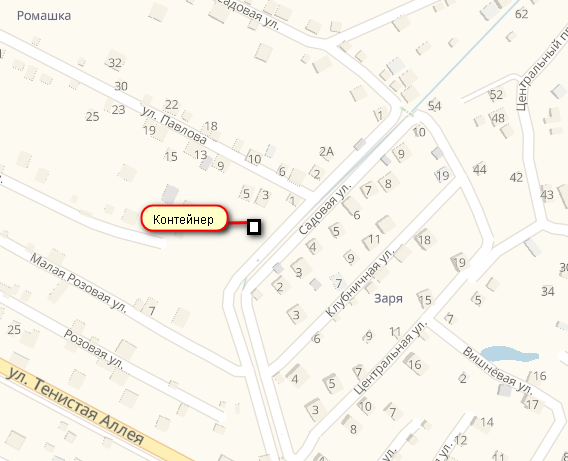 «     «01»022019г. «17» ч «00» мин.